Кузбасский объединенный учебно-методический центрпо гражданской обороне, чрезвычайным ситуациям,сейсмической и экологической безопасностиОРГАНИЗАЦИОННЫЕ ОСНОВЫ ГО И ЗНТЧСУчебное пособиег. Кемерово2021 Кузбасский объединенный учебно-методический центрпо гражданской обороне, чрезвычайным ситуациям,сейсмической и экологической безопасности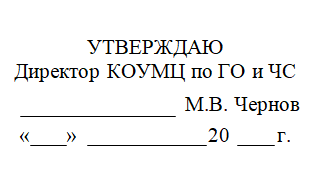 ОРГАНИЗАЦИОННЫЕ ОСНОВЫ ГО И ЗНТЧСУчебное пособиег. Кемерово2021 Составитель О.А. СуботинаУчебное пособие: Организационные основы ГО и ЗНТЧС/ КОУМЦ 
по ГО и ЧС; Сост. О.А. Суботина, – Кемерово, 2021. – 32 с.Для слушателей при самостоятельном изучении тем элективного модуля «Основы обеспечения ЗНТЧС и ведения ГО» по Дополнительным профессиональным программам повышения квалификации. Содержит перечень организационных основ ГО и ЗНТЧС. Рекомендуется также для проведения консультаций. Рецензенты:Старший методист КОУМЦ по ГО и ЧС Михеева И.В.Старший методист КОУМЦ по ГО и ЧС Степанова И.В.© КОУМЦ по ГО и ЧС, 2021ВВЕДЕНИЕНеобходимость создания государственных систем защиты населения и территорий от ЧС мирного и военного времени обусловлена нередко имеющими место огромными масштабами последствий аварий, катастроф и стихийных бедствий, а также опасностей, возникающих при военных конфликтах или вследствие этих конфликтов, для предотвращения и ликвидации которых требуется сосредоточение усилий всего государства, организация взаимодействия различных органов управления, сил и средств.Появление и бурное развитие после первой мировой войны авиации, ее возможностей по нанесению ударов по объектам тыла и коммуникациям обусловило создание в нашей стране в 1932 году первой общегосударственной системы защиты населения и территорий – местной противовоздушной обороны (МПВО), которая в годы Великой Отечественной войны обеспечила успешную защиту населения и создала условия для устойчивого функционирования объектов народного хозяйства.Появление в конце второй мировой войны ядерного оружия, создание ракетных средств его доставки, придало новые аспекты проблемам защиты населения и территорий страны от опасностей, возникающих при военных конфликтах или вследствие этих конфликтов и обусловило реорганизацию в 1961 году МПВО в гражданскую оборону, качественно новую систему, ставшую стратегическим фактором обеспечения жизнедеятельности государства в современной ядерной войне. За прошедшие годы была проделана большая работа по становлению и развитию гражданской обороны в стране.Вместе с тем, ориентация гражданской обороны в России (СССР) только на решение задач военного времени обусловила однобокость ее развития, что подтвердили события, связанные с аварией на Чернобыльской АЭС на Украине в 1986 году и землетрясение в Армении в 1988 году.В связи с этим, сначала в СССР в 1989 году, а затем в РСФСР в 1990 году был создан орган управления, уполномоченный на решение задач в области защиты населения и территорий от ЧС природного и техногенного характера. А в апреле 1992 года для реализации государственной политики была образована Российская система предупреждения и действий в ЧС, преобразованная в 1995 году в Единую государственную систему предупреждения и ликвидации ЧС. Целью создания этой системы являлось объединение усилий федеральных органов власти (ФОИВ), органов исполнительной власти субъектов РФ (ОИВ субъектов РФ), органов местного самоуправления (ОМСУ), а также организаций, учреждений и предприятий в области предупреждения и ликвидации ЧС.Таким образом, было положено начало существованию в стране двух государственных систем: гражданской обороны и Единой государственной системы предупреждения и ликвидации ЧС.I РАЗДЕЛОРГАНИЗАЦИОННЫЕ ОСНОВЫ ГРАЖДАНСКОЙ ОБОРОНЫ РОЛЬ И МЕСТО ГО В СОВРЕМЕННЫХ УСЛОВИЯХОсновное требование к ГО заключается в том, что состояние защиты населения и территорий должно отвечать уровню возможных угроз и опасностей.В Военной доктрине РФ определены такие внешние военные опасности как:стремление наделить силовой потенциал Организации Североатлантического договора (НАТО) глобальными функциями, реализуемыми в нарушение норм международного права, приблизить военную инфраструктуру стран – членов НАТО к границам Российской Федерации, в том числе путем расширения блока;попытки дестабилизировать обстановку в отдельных государствах и регионах и подорвать стратегическую стабильность;развертывание (наращивание) воинских контингентов иностранных государств (групп государств) на территориях сопредельных с Российской Федерацией и ее союзниками государств, а также в прилегающих акваториях;создание и развертывание систем стратегической противоракетной обороны, подрывающих глобальную стабильность и нарушающих сложившееся соотношение сил в ракетно-ядерной сфере, а также милитаризация космического пространства, развертывание стратегических неядерных систем высокоточного оружия;территориальные претензии к Российской Федерации и ее союзникам, вмешательство в их внутренние дела;распространение оружия массового поражения, ракет и ракетных технологий, увеличение количества государств, обладающих ядерным оружием;нарушение отдельными государствами международных договоренностей, а также несоблюдение ранее заключенных международных договоров в области ограничения и сокращения вооружений;применение военной силы на территориях сопредельных с Российской Федерацией государств в нарушение Устава ООН и других норм международного права;наличие (возникновение) очагов и эскалация вооруженных конфликтов на территориях сопредельных с Российской Федерацией и ее союзниками государств;распространение международного терроризма;возникновение очагов межнациональной (межконфессиональной) напряженности, деятельность международных вооруженных радикальных группировок в районах, прилегающих к государственной границе Российской Федерации и границам ее союзников, а также наличие территориальных противоречий, рост сепаратизма и насильственного (религиозного) экстремизма в отдельных регионах мира;использование информационных и коммуникационных технологий в военно-политических целях для осуществления действий, противоречащих международному праву, направленных против суверенитета, политической независимости, территориальной целостности государств и представляющих угрозу международному миру, безопасности, глобальной и региональной стабильности;установление в государствах, сопредельных с Российской Федерацией, режимов, в том числе в результате свержения легитимных органов государственной власти, политика которых угрожает интересам Российской Федерации;подрывная деятельность специальных служб и организаций иностранных государств и их коалиций против Российской Федерации.Таким образом, ГО в современных условиях приобретает большую значимость для государства. Поэтому Совет Безопасности РФ провозгласил необходимость новых подходов к организации и ведению ГО. Важным шагом в развитии и совершенствовании ГО страны стало, прежде всего, создание необходимой нормативной правовой базы в данной области. 12.02.1998 г. принят Федеральный закон N 28-ФЗ «О гражданской обороне».Федеральный закон определяет задачи, правовые основы их осуществления и полномочия органов государственной власти Российской Федерации, органов государственной власти субъектов Российской Федерации, органов местного самоуправления и организаций в области гражданской обороны.Во исполнение Федерального закона N 28-ФЗ «О гражданской обороне» приняты следующие подзаконные правовые акты:Постановление Правительства РФ от 16.08.2016 г., N 804 ДСП «Об утверждении Правил отнесения организаций к категориям по ГО в зависимости от роли в экономике государства или влияния на безопасность населения»;Постановление Правительства РФ от 03.10.1998 г., N 1149 «О порядке отнесения территорий к группам ГО»;Постановление Правительства РФ от 26.11.2007 г., N 804 «Об утверждении Положения о ГО в РФ»;Постановление Правительства РФ от 10.07.1999 г., N 782 «О создании (назначении) в организациях структурных подразделений (работников), уполномоченных на решение задач в области ГО»;Постановление Правительства РФ от 02.11.2000 г., N 841 «Об утверждении положения об организации подготовки населения в области ГО»;Приказ МЧС России от 28.11.2016 г., N 632 ДСП «Об утверждении показателей для отнесения организаций к категориям по ГО»;Приказ МЧС России от 23.05.2017 г., N 230 «Об утверждении положения об уполномоченных на решение задач в области гражданской обороны структурных подразделениях (работниках) организаций»;Приказ МЧС России от 14.11.2008 г., N 687 «Об утверждении Положения об организации и ведении ГО в муниципальных образованиях и организациях»;Постановление Губернатора Кемеровской области от 10.10.2008 г., 
N 48-пг «Об утверждении Положения об организации и ведении ГО в Кемеровской области».Гражданская оборона может выполнить сложные задачи только при тесном взаимодействии различных ветвей власти на всех ее уровнях, а также руководства и подчиненных различных организаций и предприятий.СТРУКТУРА ГОСложность задач, стоящих перед гражданской обороной, условия, в которых они будут решаться, предъявляют повышенные требования, как к руководству, так и к управлению гражданской обороной.На чем строится гражданская оборона? Это: руководители, осуществляющие руководство ГО, органы, осуществляющие управление ГО (ОУГОЧС), силы ГО.Рассмотрим структуру руководства и управления гражданской обороной.	Глава IV, статья 11 Федерального закона N 28-ФЗ – определяет руководство гражданской обороной:Руководство гражданской обороной в Российской Федерации осуществляет Правительство Российской Федерации.1.1. Государственную политику в области гражданской обороны осуществляет федеральный орган исполнительной власти, уполномоченный Президентом Российской Федерации на решение задач в области гражданской обороны (МЧС России).Руководство гражданской обороной в ФОИВ и организациях осуществляют их руководители.Руководство гражданской обороной на территориях субъектов РФ и муниципальных образований осуществляют соответственно высшие должностные лица субъектов РФ (руководители высших исполнительных органов государственной власти субъектов РФ) и должностные лица местного самоуправления, возглавляющие местные администрации (исполнительно-распорядительные органы муниципальных образований)Руководители ФОИВ, высшие должностные лица субъектов РФ (руководители высших исполнительных органов государственной власти субъектов РФ), должностные лица местного самоуправления, возглавляющие местные администрации (исполнительно-распорядительные органы муниципальных образований), и руководители организаций несут персональную ответственность за организацию и проведение мероприятий по ГО и защите населения.Статья 12 Федерального закона N 28-ФЗ определяет органы, осуществляющие управление гражданской обороной. Органы управления ГОЧС являются едиными на всех уровнях, которые отвечают за обеспечение планирования, организацию и ведение мероприятий по защите населения и территорий от чрезвычайных ситуаций природного и техногенного характера и опасностей, возникающих при военных конфликтах или вследствие этих конфликтов.Органами, осуществляющими управление гражданской обороной, являются:ФОИВ, уполномоченный на решение задач в области гражданской обороны.Территориальные органы – органы, уполномоченные решать задачи ГО и задачи по предупреждению и ликвидации чрезвычайных ситуаций по субъектам Российской Федерации.Территориальные органы комплектуются военнослужащими спасательных воинских формирований федерального органа исполнительной власти, уполномоченного на решение задач в области гражданской обороны, лицами начальствующего состава федеральной противопожарной службы и гражданским персоналом.Руководители указанных территориальных органов назначаются в установленном порядке руководителем федерального органа исполнительной власти, уполномоченного на решение задач в области гражданской обороны, из числа военнослужащих спасательных воинских формирований этого федерального органа исполнительной власти, лиц начальствующего состава федеральной противопожарной службы и гражданского персонала, за исключением лиц, назначаемых на должность и освобождаемых от должности Президентом Российской Федерации.Структурные подразделения ФОИВ и ОМСУ, уполномоченные на решение задач в области гражданской обороны.Структурные подразделения (работники) организаций, уполномоченные на решение задач в области гражданской обороны, создаваемые (назначаемые) в порядке, установленном Правительством Российской Федерации.СИЛЫ ГРАЖДАНСКОЙ ОБОРОНЫК силам гражданской обороны относятся:Спасательные воинские формирования федерального органа исполнительной власти, уполномоченного на решение задач в области гражданской обороны, подразделения Государственной противопожарной службы, аварийно-спасательные формирования и спасательные службы, нештатные формирования по обеспечению выполнения мероприятий по ГО, а также создаваемые на военное время в целях решения задач в области гражданской обороны специальные формирования.Вооруженные Силы Российской Федерации, другие войска и воинские формирования выполняют задачи в области гражданской обороны в соответствии с законодательством Российской Федерации. Для решения задач в области гражданской обороны воинские части и подразделения Вооруженных Сил РФ, других войск и воинских формирований привлекаются в порядке, определенном Президентом Российской Федерации.Аварийно-спасательные службы и аварийно-спасательные формирования привлекаются для решения задач в области ГО в соответствии с законодательством РФ.Правовую основу создания и деятельности спасательных служб составляют:Федеральный закон от 12.02.1998 г. N 28-ФЗ «О гражданской обороне», в соответствии с которым к силам ГО отнесены спасательные службы;Приказ МЧС России от 14.11.2008 г. N 687 «Об утверждении положения об организации и ведении гражданской обороны в муниципальных образованиях и организациях», который уточняет, что по решению органов местного самоуправления (организаций) могут создаваться спасательные службы.Нештатные аварийно-спасательные формирования привлекаются для ликвидации чрезвычайных ситуаций в соответствии с установленным порядком действий при возникновении и развитии чрезвычайных ситуаций, а также для решения задач в области гражданской обороны в соответствии с планами гражданской обороны и защиты населения планами действий по предупреждению и ликвидации чрезвычайных ситуаций по решению должностного лица, осуществляющего руководство гражданской обороной на соответствующей территории.Правовые основы создания и деятельности нештатных аварийно-спасательных формирований (далее НАСФ) составляют:Федеральный закон от 22 августа . N 151-ФЗ «Об аварийно-спасательных службах и статусе спасателей»;Федеральный закон от 12 февраля . N 28-ФЗ «О гражданской обороне»;Приказ МЧС России от 23 декабря 2005 года N 999 «Об утверждении Порядка создания нештатных аварийно-спасательных формирований».Нештатные формирования по обеспечению выполнения мероприятий по гражданской обороне привлекаются для решения задач в области гражданской обороны в соответствии с планами гражданской обороны и защиты населения и планами действий по предупреждению и ликвидации чрезвычайных ситуаций по решению должностного лица, осуществляющего руководство гражданской обороной на соответствующей территории.Правовую основу создания и деятельности нештатных формирований по обеспечению выполнения мероприятий ГО составляют:Федеральный закон от 12.02.1998 г., N 28-ФЗ «О гражданской обороне»;Приказ МЧС России от 18.12.2014 г., N 701 «Об утверждении типового порядка создания нештатных формирований по обеспечению выполнения мероприятий по гражданской обороне». СТРУКТУРА ГО ОРГАНИЗАЦИИ (вариант)Для успешного решения задач подготовки и ведения ГО, предупреждения и ликвидации ЧС в организациях приказом руководителя создается структура ГО и назначаются должностные лица, ответственные за мероприятия ГО.Рассмотрим примерную структуру гражданской обороны организации:Руководитель организации осуществляет руководство ГО (Федеральный закон от 12.02.1998 г., N 28-ФЗ «О гражданской обороне»).Орган управления – структурное подразделение, уполномоченное на решение задач в области ГО (Постановление Правительства РФ от 10.07.1999 г., N 782 «О создании (назначении) в организациях структурных подразделений (работников), уполномоченных на решение задач в области гражданской обороны»).Силы ГО – нештатные аварийно-спасательные формирования, объектовые спасательные службы, нештатные формирования по обеспечению выполнения мероприятий по гражданской обороне.Комиссия по повышению устойчивости функционирования организации (КПУФ).Эвакуационная комиссия.Для успешного функционирования системы ГО в организациях создаются соответствующие органы управления. Постановление Правительства РФ от 10.07.1999 г., N 782 «О создании (назначении) в организациях структурных подразделений (работников), уполномоченных на решение задач в области ГО», утвердило Положение об уполномоченных на решение задач в области ГО структурных подразделениях (работниках) организаций.Положение определяет порядок создания (назначения) в организациях структурных подразделений (работников), уполномоченных на решение задач в области гражданской обороны.Структурные подразделения (работники) по ГО создаются (назначаются) в организациях независимо от их организационно-правовой формы с целью управления гражданской обороной в этих организациях.Количество работников структурного подразделения по ГО организации или отдельных работников по ГО в составе ее представительств и филиалов, устанавливается МЧС России в Положении о создании (назначении) в организациях структурных подразделений (работников), уполномоченных на решение задач в области ГО.На должности работников структурных подразделений (работников) по ГО назначаются лица, имеющие соответствующую подготовку в области гражданской обороны. Руководителем структурного подразделения по гражданской обороне может быть один из заместителей руководителя организации.Организации осуществляют укомплектование структурных подразделений (назначение работников) по ГО, разрабатывают и утверждают их функциональные обязанности и штатное расписание.В свою очередь, количество работников по гражданской обороне в структурном подразделении организации с учетом численности ее представительств и филиалов, определяет Приказ МЧС России 
от 23 мая 2017 года N 230 «Об утверждении положения об уполномоченных на решение задач в области гражданской обороны структурных подразделениях (работниках) организаций».В организациях, отнесенных к категориям по гражданской обороне, с количеством работников:до 500 человек включительно – 1 освобожденный работник;от 501 до 2000 человек включительно – 2 – 3 освобожденных работника;от 2001 до 5000 человек включительно – 3 – 4 освобожденных работника;свыше 5001 человека – 5 – 6 освобожденных работников.В организациях, не отнесенных к категориям по гражданской обороне, работа по гражданской обороне может выполняться по совместительству одним из работников организации.При необходимости, количество работников по гражданской обороне может быть увеличено по решению руководителя организации.Количество отдельных работников по гражданской обороне в составе представительств и филиалов, соответствующих показателям для отнесения организаций к категориям по гражданской обороне:от 200 до 500 работников включительно согласно штатному расписанию – 1 освобожденный работник;от 501 до 1000 работников включительно согласно штатному расписанию – 2 освобожденных работника;от 1001 до 2000 работников включительно согласно штатному расписанию – 3 освобожденных работника;от 2001 до 5000 работников включительно согласно штатному расписанию – 4 освобожденных работника;от 5001 и более работников согласно штатному расписанию – 5 освобожденных работников.В организациях, не отнесенных к категориям по гражданской обороне, назначение освобожденных работников, уполномоченных на решение задач в области гражданской обороны, не обязательно.II РАЗДЕЛОРГАНИЗАЦИОННЫЕ ОСНОВЫ ЗАЩИТЫ НАСЕЛЕНИЯ И ТЕРРИТОРИЙ ОТ ЧРЕЗВЫЧАЙНЫХ СИТУАЦИЙ ОСНОВЫ ЗАЩИТЫ НАСЕЛЕНИЯ И ТЕРРИТОРИЙ ОТ ЧРЕЗВЫЧАЙНЫХ СИТУАЦИЙ Конституция РФ устанавливает базовое правовое регулирование, имеет высшую юридическую силу и применятся на всей территории России. В ряде статей предполагает: право человека на жизнь; право на охрану здоровья и медицинскую помощь на благоприятную окружающую среду, достоверную информацию о ее состоянии и на возмещение ущерба, причиненного его здоровью или имуществу экологическим правонарушением;право на возмещение государством вреда, причиненного незаконными действиями (или бездействием) органов государственной власти или их должностных лиц. В статье 72, заложен основной принцип работы всей структуры власти в области защиты от ЧС: «в совместном ведении Российской Федерации и субъектов Российской Федерации находятся: осуществление мер по борьбе с катастрофами, стихийными бедствиями, эпидемиями, ликвидация их последствий».Так же как гражданская оборона, защита от чрезвычайных ситуаций имеет необходимую нормативную правовую базу в данной области. Основой в области защиты населения и территории от чрезвычайных ситуаций, стал Федеральный закон от 21.12.1994 г. N 68-ФЗ «О защите населения и территорий от чрезвычайных ситуаций природного и техногенного характера».Закон определяет общие для Российской Федерации организационно-правовые нормы в области защиты граждан Российской Федерации, иностранных граждан и лиц без гражданства, находящихся на территории Российской Федерации, всего земельного, водного, воздушного пространства в пределах Российской Федерации или его части, объектов производственного и социального назначения, а также окружающей среды от чрезвычайных ситуаций природного и техногенного характера.Помимо Федерального закона N 68-ФЗ, также необходимо отметить следующие федеральные законы:Федеральный закон от 22.08.1995 г. N 151-ФЗ «Об аварийно-спасательных службах и статусе спасателя»;Федеральный закон от 6.03.2006 г. N 35-ФЗ «О противодействии терроризму».Кроме федеральных законов, которые рассматривают общие вопросы в сфере защиты населения и территорий от ЧС природного и техногенного характера, необходимо обратить внимание на ряд федеральных законов, принятых специально, для конкретизации решения вопросов защиты в разных сферах деятельности:Федеральный закон от 21.12.1994 г. N 69-ФЗ «О пожарной безопасности»;Федеральный закон от 21.07. 1997 г. N 116-ФЗ «О промышленной безопасности опасных производственных объектов»;Федеральный закон от 05.12.1995 г. N 3-ФЗ «О радиационной безопасности»;Федеральный закон от 03.06.06 г.N 74-ФЗ «Водный кодекс РФ»;Федеральный закон от 21.07.1997 г. N 117-ФЗ «О безопасности гидротехнических сооружений».Во исполнение Федерального закона N 68-ФЗ «О защите населения и территорий от ЧС природного и техногенного характера» приняты следующие подзаконные правовые акты:Постановление Правительства РФ от 30.12.2003 г. N 794 «О единой государственной системе предупреждения и ликвидации ЧС»;Постановление Правительства РФ от 18.09.2020 г. N 1485 «Об утверждения Положения о подготовке граждан РФ, иностранных граждан и лиц без гражданства в области защиты от чрезвычайных ситуаций природного и техногенного характера»;Постановление Правительства РФ от 08.11.2013 г. N 1007 «О силах и средствах РСЧС»;Постановление Правительства РФ от 24.03.1997 г. N 334 «О порядке сбора и обмена в РФ информации в области защиты населения и территорий от ЧС природного и техногенного характера»;Приказ МЧС России от 01.10.2014 г. N 543 «Об утверждении Положения об организации обеспечения населения средствами индивидуальной защиты»;Приказ МЧС России от 23.05.2017 г.N 230 «Об утверждении положения об уполномоченных на решение задач в области гражданской обороны структурных подразделениях (работниках) организаций»;Закон Кемеровской области – Кузбасса от 02.11.1998 г. N 50-ОЗ «О защите населения и территории Кемеровской области от ЧС природного и техногенного характера»;Постановление Коллегии Администрации Кемеровской области 
от 28.12.2012 г. N 620 «О территориальной подсистеме единой государственной системы предупреждения и ликвидации чрезвычайных ситуаций Кемеровской области – Кузбасса»;Постановление Правительства Кемеровской области –  Кузбасса 
от 06.11.2020 г. N 657 «О силах и средствах постоянной готовности территориальной подсистемы единой государственной системы предупреждения и ликвидации чрезвычайных ситуаций Кемеровской области – Кузбасса»;Постановление Администрации Кемеровской области от 22.03.2013 г. 
N 118 «Об утверждении Правил охраны жизни людей на водных объектах Кемеровской области – Кузбасса».Это далеко не все законодательные акты, которые приняты и действуют в нашей стране и на территории Кемеровской области – Кузбасса, но основные, которые позволяют решать все возникающие вопросы на строго правовой основе.Рассмотрим основные положения Федерального закона от 21.12.1994 г.
N 68-ФЗ. Ознакомимся с основными понятиями, касающимися защиты от ЧС, в соответствии с данным Федеральным законом:Чрезвычайная ситуация – это обстановка на определенной территории, сложившаяся в результате аварии, природного явления, катастрофы, распространения заболевания, представляющего опасность для окружающих, стихийного или иного бедствия, которые могут повлечь или повлекли за собой человеческие жертвы, ущерб здоровью людей или окружающей среде, значительные материальные потери или нарушение условий жизнедеятельности людей.Предупреждение ЧС – это комплекс мероприятий, проводимых заблаговременно и направленных на максимально возможное уменьшение риска возникновения ЧС, а также на сохранение здоровья людей, снижение размеров ущерба окружающей среде и материальных потерь в случае их возникновения.Ликвидация ЧС – это аварийно-спасательные и другие неотложные работы, проводимые при возникновении ЧС и направленные на спасение жизни и сохранение здоровья людей, снижение размеров ущерба окружающей среде и материальных потерь, а также на локализацию зон ЧС, прекращение действия характерных для них опасных факторов.Целями федерального закона, являются:предупреждение возникновения и развития ЧС;снижение размеров ущерба и потерь от ЧС;ликвидация ЧС;разграничение полномочий в области защиты населения и территорий от ЧС между ФОИВ, ОИВ субъектов РФ, ОМСУ и организациями.Федеральный закон от 21.12.1994 г. N 68 определяет полномочия органов государственной власти субъектов РФ, органов местного самоуправления и организаций в области защиты населения от чрезвычайных ситуаций.КЛАССИФИКАЦИЯ ЧРЕЗВЫЧАЙНЫХ СИТУАЦИЙ И ОСНОВНЫЕ ОПАСНОСТИОпределение ЧС служит базовым при решении вопросов классификации ЧС природного и техногенного характера. Классификация ЧС позволяет системно охватить всю предметную область, включающую в себя структуру, основные признаки, термины и определения, методологию  анализа ЧС.Согласно ГОСТ Р 22.0.02-2016, источник чрезвычайной ситуации - это опасное техногенное происшествие, авария, катастрофа, опасное природное явление, стихийное бедствие, широко распространенная инфекционная болезнь людей, сельскохозяйственных животных и растений, в результате чего произошла или может возникнуть чрезвычайная ситуация.Исходя из определения, по характеру источника чрезвычайные ситуации подразделяются: ЧС природного характера (по опасным природным явлениям);ЧС техногенного характера (по опасным техногенным событиям);ЧС биолого-социального характера (по инфекционным заболеваниям).Постановлением Правительства РФ от 21 мая 2007 года N 304 «О классификации ЧС природного и техногенного характера» разработано положение, предназначенное для установления единого подхода к оценке ЧС природного и техногенного характера, определения границ зон ЧС для адекватного реагирования на них.Согласно Постановлению, все ЧС классифицируются по масштабу (в зависимости от количества людей, пострадавших в этих ситуациях, людей, у которых оказались, нарушены условия жизнедеятельности, размера материального ущерба, а также границы зон распространения поражающих факторов ЧС). По масштабу ЧС подразделяются на: локальные;муниципальные;межмуниципальные;региональные;межрегиональные;федеральные. ЧС локального характера, в результате которой территория, на которой сложилась чрезвычайная ситуация и нарушены условия жизнедеятельности людей (далее - зона чрезвычайной ситуации), не выходит за пределы территории организации (объекта), при этом количество людей, погибших и (или) получивших ущерб здоровью, составляет не более 10 человек либо размер ущерба окружающей природной среде и материальных потерь (далее - размер материального ущерба) составляет не более 240 тыс. рублей;ЧС муниципального характера, в результате которой зона чрезвычайной ситуации не выходит за пределы территории одного муниципального образования, при этом количество людей, погибших и (или) получивших ущерб здоровью, составляет не более 50 человек либо размер материального ущерба составляет не более 12 млн. рублей, а также данная чрезвычайная ситуация не может быть отнесена к чрезвычайной ситуации локального характера; ЧС межмуниципального характера, в результате которой зона чрезвычайной ситуации затрагивает территорию двух и более муниципальных районов, муниципальных округов, городских округов, расположенных на территории одного субъекта Российской Федерации, или внутригородских территорий города федерального значения, при этом количество людей, погибших и (или) получивших ущерб здоровью, составляет не более 50 человек либо размер материального ущерба составляет не более 12 млн. рублей; ЧС регионального характера, в результате которой зона чрезвычайной ситуации не выходит за пределы территории одного субъекта Российской Федерации, при этом количество людей, погибших и (или) получивших ущерб здоровью, составляет свыше 50 человек, но не более 500 человек либо размер материального ущерба составляет свыше 12 млн. рублей, но не более 1,2 млрд. рублей; ЧС межрегионального характера, в результате которой зона чрезвычайной ситуации затрагивает территорию двух и более субъектов Российской Федерации, при этом количество людей, погибших и (или) получивших ущерб здоровью, составляет свыше 50 человек, но не более 500 человек либо размер материального ущерба составляет свыше 12 млн. рублей, но не более 1,2 млрд. рублей; ЧС федерального характера, в результате которой количество людей, погибших и (или) получивших ущерб здоровью, составляет свыше 500 человек либо размер материального ущерба составляет свыше 1,2 млрд. рублей.  ПРИНЦИПЫ ПОСТРОЕНИЯ РСЧСВо исполнение Федерального закона «О защите населения и территорий от чрезвычайных ситуаций природного и техногенного характера» и в целях совершенствования РСЧС, Правительством Российской Федерации принято Постановление от 30.12.2003 г. N 794 «О единой государственной системе предупреждения и ликвидации ЧС». Данным Постановлением утверждено Положение о РСЧС.Положение определяет порядок организации и функционирования РСЧС.Как целостная система РСЧС основывается на основных принципах защиты населения и территорий от чрезвычайных ситуаций:мероприятия, направленные на предупреждение ЧС, а также на максимально возможное снижение размеров ущерба и потерь в случае их возникновения, проводятся заблаговременно;планирование и осуществление мероприятий по защите населения и территории от ЧС, в том числе по обеспечению безопасности людей на водных объектах, проводится с учетом экономических, природных и иных характерных особенностей территории и степени реальной опасности возникновения ЧС;объем и содержание мероприятий по защите населения и территории от ЧС, в том числе по обеспечению безопасности людей на водных объектах, определяется исходя из принципа необходимой достаточности и максимально возможного использования имеющихся сил и средств, включая силы и средства гражданской обороны;ликвидация ЧС осуществляется силами и средствами организаций, ОМСУ, ОИВ субъектов РФ, на территориях которых сложилась ЧС. При недостаточности вышеуказанных сил и средств в установленном законодательством РФ порядке привлекаются силы и средства ФОИВ;силы и средства гражданской обороны привлекаются к организации и проведению мероприятий по предотвращению и ликвидации ЧС федерального и регионального характера в порядке, установленном федеральным законом.Основными задачами РСЧС являются (статья 4 Федерального закона 
N 68):разработка и реализация правовых и экономических норм по обеспечению защиты населения и территорий от чрезвычайных ситуаций, в том числе по обеспечению безопасности людей на водных объектах;осуществление целевых и научно-технических программ, направленных на предупреждение чрезвычайных ситуаций и повышение устойчивости функционирования организаций, а также объектов социального назначения в чрезвычайных ситуациях;обеспечение готовности к действиям органов управления, сил и средств, предназначенных и выделяемых для предупреждения и ликвидации чрезвычайных ситуаций;сбор, обработка, обмен и выдача информации в области защиты населения и территорий от чрезвычайных ситуаций;подготовка населения к действиям в чрезвычайных ситуациях, в том числе организация разъяснительной и профилактической работы среди населения в целях предупреждения возникновения чрезвычайных ситуаций на водных объектах;организация оповещения населения о чрезвычайных ситуациях и информирования населения о чрезвычайных ситуациях, в том числе экстренного оповещения населения;прогнозирование угрозы возникновения чрезвычайных ситуаций, оценка социально-экономических последствий чрезвычайных ситуаций;создание резервов финансовых и материальных ресурсов для ликвидации чрезвычайных ситуаций;осуществление государственной экспертизы, государственного надзора в области защиты населения и территорий от чрезвычайных ситуаций;ликвидация чрезвычайных ситуаций;осуществление мероприятий по социальной защите населения, пострадавшего от чрезвычайных ситуаций, проведение гуманитарных акций;реализация прав и обязанностей населения в области защиты от чрезвычайных ситуаций, а также лиц, непосредственно участвующих в их ликвидации;международное сотрудничество в области защиты населения и территорий от чрезвычайных ситуаций, в том числе обеспечения безопасности людей на водных объектах.РСЧС объединяет органы управления, силы и средства:федеральных органов исполнительной власти;органов исполнительной власти субъектов Российской Федерации;органов местного самоуправления;организаций, в полномочия, которых входит решение вопросов по защите населения и территорий от чрезвычайных ситуаций, в том числе по обеспечению безопасности людей на водных объектах и осуществляет свою деятельность в целях выполнения задач, предусмотренных Федеральным законом «О защите населения и территорий от чрезвычайных ситуаций природного и техногенного характера».Принципы построения, состав органов управления, сил и средств, порядок выполнения задач и взаимодействия основных элементов, а также иные вопросы функционирования РСЧС определяются законодательством Российской Федерации, постановлениями и распоряжениями Правительства Российской Федерации.Единая система состоит из функциональных и территориальных подсистем:функциональные подсистемы единой системы создаются федеральными органами исполнительной власти и государственными корпорациями согласно приложению для организации работы в области защиты населения и территорий от чрезвычайных ситуаций в сфере деятельности этих органов и государственных корпораций;территориальные подсистемы единой системы создаются в субъектах Российской Федерации для предупреждения и ликвидации чрезвычайных ситуаций в пределах их территорий и состоят из звеньев, соответствующих административно-территориальному делению этих территорий.Организация, состав сил и средств территориальных подсистем, а также порядок их деятельности определяются положениями о них, утверждаемыми в установленном порядке органами исполнительной власти субъектов Российской Федерации.РСЧС функционирует на:федеральном;межрегиональном;региональном;муниципальном; объектовом уровнях.На каждом уровне единой системы создаются:координационные органы;постоянно действующие органы управления;органы повседневного управления;силы и средства;резервы финансовых и материальных ресурсов;системы оповещения населения о чрезвычайных ситуациях и системы информирования населения о чрезвычайных ситуациях.При этом системы оповещения населения о ЧС, в том числе системы экстренного оповещения населения об угрозе возникновения или о возникновении ЧС, создаются только на региональном, муниципальном и объектовом уровнях РСЧС.4. СОСТАВ ОРГАНОВ УПРАВЛЕНИЯ И СИЛ РСЧСДля согласованной и более эффективной работы, а также реализации предназначения системы РСЧС Федеральным законом N 68-ФЗ определен состав и функции органов управления единой системы.Органы управления РСЧС – это органы, создаваемые для координации деятельности федеральных органов исполнительной власти, органов исполнительной власти субъектов Российской Федерации, органов местного самоуправления, организаций в области защиты населения и территорий от чрезвычайных ситуаций и сил, привлекаемых для предупреждения и ликвидации чрезвычайных ситуаций.Органы управления РСЧС создаются на каждом уровне функционирования РСЧС и включают в себя:координационные органы РСЧС;постоянно действующие органы управления РСЧС; органы повседневного управлении РСЧС.4.1 КООРДИНАЦИОННЫЕ ОРГАНЫ РСЧСКоординационными органами РСЧС являются комиссии, образованные для обеспечения согласованности действий федеральных органов исполнительной власти, органов исполнительной власти субъектов Российской Федерации, органов местного самоуправления и организаций в области защиты населения и территорий от чрезвычайных ситуаций и обеспечения пожарной безопасности:на федеральном и межрегиональном уровнях – Правительственная комиссия по предупреждению и ликвидации чрезвычайных ситуаций и обеспечению пожарной безопасности, комиссии по предупреждению и ликвидации чрезвычайных ситуаций и обеспечению пожарной безопасности федеральных органов исполнительной власти и государственных корпораций;на региональном уровне (в пределах территории субъекта Российской Федерации) – комиссия по предупреждению и ликвидации чрезвычайных ситуаций и обеспечению пожарной безопасности субъектов Российской Федерации;на муниципальном уровне (в пределах территории муниципального образования) – комиссия по предупреждению и ликвидации чрезвычайных ситуаций и обеспечению пожарной безопасности муниципальных образований;на объектовом уровне – комиссия по предупреждению и ликвидации чрезвычайных ситуаций и обеспечению пожарной безопасности организаций, в полномочия которых входит решение вопросов по защите населения и территорий от чрезвычайных ситуаций, в том числе по обеспечению безопасности людей на водных объектах.Комиссии по предупреждению и ликвидации ЧС и обеспечению пожарной безопасности федеральных органов исполнительной власти, государственных корпораций, субъектов РФ, муниципальных образований и организаций возлагаются соответственно руководителями указанных органов и организаций или их заместителями.4.2 ПОСТОЯННО ДЕЙСТВУЮЩИЕ ОРГАНЫ УПРАВЛЕНИЯ РСЧСПостоянно действующими органами управления РСЧС являются органы, специально уполномоченные на решение задач в области защиты населения и территорий от чрезвычайных ситуаций на соответствующем уровне единой государственной системы предупреждения и ликвидации чрезвычайных ситуаций.на федеральном уровне – Министерство Российской Федерации по делам гражданской обороны, чрезвычайным ситуациям и ликвидации последствий стихийных бедствий, а также образованные для решения задач в области защиты населения и территорий от чрезвычайных ситуаций подразделения федеральных органов исполнительной власти и государственных корпораций;на межрегиональном уровне – территориальные органы Министерства Российской Федерации по делам гражданской обороны, чрезвычайным ситуациям и ликвидации последствий стихийных бедствий, расположенные в субъектах Российской Федерации, в которых находятся центры соответствующих федеральных округов;на региональном уровне – территориальные органы Министерства Российской Федерации по делам гражданской обороны, чрезвычайным ситуациям и ликвидации последствий стихийных бедствий;на муниципальном уровне – создаваемые при органах местного самоуправления органы, специально уполномоченные на решение задач в области защиты населения и территорий от чрезвычайных ситуаций;на объектовом уровне – структурные подразделения организаций, уполномоченных на решение задач в области защиты населения и территорий от чрезвычайных ситуаций и (или) гражданской обороны.Компетенция и полномочия постоянно действующих органов управления единой системы определяются соответствующими положениями о них или уставами указанных органов управления.Для осуществления экспертной поддержки в области защиты населения и территорий от чрезвычайных ситуаций, обеспечения пожарной безопасности, безопасности людей на водных объектах при постоянно действующих органах управления РСЧС могут создаваться экспертные советы.4.3 ОРГАНЫ ПОВСЕДНЕВНОГО УПРАВЛЕНИЯ РСЧСОрганами повседневного управления РСЧС являются организации (подразделения), создаваемые органами исполнительной власти всех уровней и организациями для обеспечения их деятельности в области защиты населения и территорий от чрезвычайных ситуаций, управления силами и средствами, предназначенными и выделяемыми (привлекаемыми) для предупреждения и ликвидации чрезвычайных ситуаций, осуществления обмена информацией и оповещения населения о чрезвычайных ситуациях:на федеральном уровне – Национальный центр управления в кризисных ситуациях, центры управления в кризисных ситуациях (ситуационно-кризисные центры), информационные центры, дежурно-диспетчерские службы федеральных органов исполнительной власти и уполномоченных организаций, имеющих функциональные подсистемы единой системы;на межрегиональном уровне – центры управления в кризисных ситуациях региональных центров;на региональном уровне – центры управления в кризисных ситуациях главных управлений Министерства Российской Федерации по делам гражданской обороны, чрезвычайным ситуациям и ликвидации последствий стихийных бедствий по субъектам Российской Федерации, информационные центры, дежурно-диспетчерские службы органов исполнительной власти субъектов Российской Федерации и территориальных органов федеральных органов исполнительной власти;на муниципальном уровне – единые дежурно-диспетчерские службы муниципальных образований;на объектовом уровне – дежурно-диспетчерские службы организаций (объектов).Органы повседневного управления РСЧС создаются и осуществляют свою деятельность в соответствии с законодательством Российской Федерации.	Компетенция и полномочия органов повседневного управления единой системы определяются соответствующими положениями о них или уставами указанных органов управления.Размещение органов повседневного управления в зависимости от обстановки осуществляется на стационарных или подвижных пунктах управления, оснащаемых техническими средствами управления, средствами связи, оповещения и жизнеобеспечения, поддерживаемых в состоянии постоянной готовности к использованию.4.4 СИЛЫ И СРЕДСТВА РСЧС	К силам и средствам единой системы относятся специально подготовленные силы и средства федеральных органов исполнительной власти, государственных корпораций, органов исполнительной власти субъектов Российской Федерации, органов местного самоуправления, организаций и общественных объединений, предназначенные и выделяемые (привлекаемые) для предупреждения и ликвидации чрезвычайных ситуаций.Состав сил и средств РСЧС определяется Правительством РФ.Силы и средства ГО привлекаются к организации и проведению мероприятий по предотвращению и ликвидации ЧС федерального и регионального характера в порядке, установленном федеральным законом.В состав сил и средств каждого уровня РСЧС входят силы и средства постоянной готовности, предназначенные для оперативного реагирования на ЧС и проведения работ по их ликвидации.Состав и структуру сил постоянной готовности определяют создающие их федеральные органы исполнительной власти, органы исполнительной власти субъектов РФ органы местного самоуправления, организации и общественные объединения исходя из возложенных на них задач по предупреждению и ликвидации ЧС.Перечень сил постоянной готовности РСЧС определен Постановлением Правительства РФ от 08.11.2013 г. N 1007 «О силах и средствах единой государственной системы предупреждения и ликвидации чрезвычайных ситуаций».Перечень сил постоянной готовности территориальных подсистем утверждается органами исполнительной власти субъектов РФ по согласованию с МЧС России.В Кемеровской области – Кузбассе перечень сил постоянной готовности территориальной подсистемы определен Постановлением Правительства Кемеровской области - Кузбасса от 06.11.2020 г. N 657 «О силах и средствах постоянной готовности территориальной подсистемы единой государственной системы предупреждения и ликвидации чрезвычайных ситуаций Кемеровской области – Кузбасса».К силам и средствам территориальной подсистемы относятся специально подготовленные силы и средства исполнительных органов государственной власти Кемеровской области – Кузбасса, органов местного самоуправления, организаций и общественных объединений, предназначенных и выделяемых (привлекаемых) для предупреждения и ликвидации чрезвычайных ситуаций.	Привлечение аварийно-спасательных служб и аварийно-спасательных формирований к ликвидации чрезвычайных ситуаций осуществляется в соответствии со статьей 13 Федерального закона «Об аварийно-спасательных службах и статусе спасателей».5. РЕЗЕРВЫ ФИНАНСОВЫХ И МАТЕРИАЛЬНЫХ РЕСУРСОВДля ликвидации чрезвычайных ситуаций создаются и используются:запасы материальных ценностей для обеспечения неотложных работ по
ликвидации последствий ЧС, находящиеся в составе государственного материального резерва;резервы финансовых и материальных ресурсов ФОИВ;резервы финансовых и материальных ресурсов субъектов РФ, ОМСУ и организаций.Порядок создания, использования и восполнения резервов, финансовых и материальных ресурсов определяется законодательством РФ, законодательством субъектов РФ и нормативными правовыми актами ОМСУ и организациями.6. СИСТЕМЫ ОПОВЕЩЕНИЯ И ИНФОРМИРОВАНИЯ НАСЕЛЕНИЯ О ЧРЕЗВЫЧАЙНЫХ СИТУАЦИЯХУправление РСЧС осуществляется с использованием систем связи и оповещения, представляющих собой организационно-техническое объединение сил, средств связи и оповещения, сетей вещания, каналов сети связи общего пользования и ведомственных сетей связи, обеспечивающих доведение информации и сигналов оповещения до органов управления, сил единой системы.Информационное обеспечение в РСЧС осуществляется с использованием автоматизированной информационно-управляющей системы, представляющей собой совокупность технических систем, средств связи и оповещения, автоматизации и информационных ресурсов, обеспечивающей обмен данными, подготовку, сбор, хранение, обработку, анализ и передачу информации.Для приема сообщений о чрезвычайных ситуациях, в том числе вызванных пожарами, используются единый номер вызова экстренных оперативных служб «112» и номер приема сообщений о пожарах и чрезвычайных ситуациях, назначаемый ФОИВ в области связи.Сбор и обмен информацией в области защиты населения и территорий от ЧС и обеспечения ПБ осуществляется ФОИВ, ОИВ субъектов РФ, ОМСУ и организациями в порядке, установленном Правительством РФ.ЗАКЛЮЧЕНИЕВ результате развития и совершенствования гражданской обороны и защиты от чрезвычайных ситуаций, с каждым годом повышается уровень защищенности населения, материальных и культурных ценностей и достигается такой уровень реагирования органов управления ГО и сил ГО, органов управления и сил РСЧС, который будет соответствовать прогнозируемым опасностям, возникающим при военных конфликтах или вследствие этих конфликтов, и рискам возникновения ЧС, пожаров и происшествий на водных объектах. СПИСОК ИСПОЛЬЗУЕМЫХ ИСТОЧНИКОВО гражданской обороне: Федеральный закон от 12 февраля 1998 г., N 28-ФЗ.О защите населения и территорий от чрезвычайных ситуаций природного и техногенного характера: Федеральный закон от 21 декабря 1994 г., N 68-ФЗ. Об аварийно-спасательных службах и статусе спасателей: Федеральный закон от 22 августа 1995 г., N 151-ФЗ.Военная доктрина РФ: утв. Президентом РФ 25 декабря 2014 г., N Пр-2976.О порядке отнесения территорий к группам по ГО: Постановление Правительства РФ от 3 октября 1998 г., N 1149.Об утверждении Правил отнесения организаций к категориям по ГО, в зависимости от роли в экономике государства или влияния на безопасность населения: Постановление Правительства РФ от 16 августа 2016 г., 
N 804 ДСП.О создании (назначении) в организациях структурных подразделений (работников), уполномоченных на решение задач в области ГО: Постановление Правительства РФ от 10 июля 1999 г., N 782.Об утверждении Положения о ГО в РФ: Постановление Правительства РФ 
от 26 ноября 2007 г., N 804.О единой государственной системе предупреждения и ликвидации чрезвычайных ситуаций: Постановление Правительства Российской Федерации от 30 декабря 2003 г., N 794.О силах и средствах единой государственной системы предупреждения и ликвидации чрезвычайных ситуаций: Постановление Правительства Российской Федерации от 8 ноября 2013 г., N 1007.О классификации ЧС природного и техногенного характера: Постановление Правительства Российской Федерации от 21 мая 2007 г., N 304.Об утверждении положения об уполномоченных на решение задач в области гражданской обороны структурных подразделениях (работниках) организаций: Приказ МЧС России от 23 мая 2017 г., N 230.Об утверждении положения об организации и ведении ГО в муниципальных образованиях и организациях: Приказ МЧС России от 14 ноября 2008 г., N 687.Об утверждении показателей для отнесения организаций к категориям по ГО: Приказ МЧС России от 28 ноября 2016 г., N 632 ДСП.Об утверждении Порядка создания нештатных аварийно-спасательных формирований: Приказ МЧС России от 23 декабря 2005 г. N 999.Об утверждении типового порядка создания нештатных формирований по обеспечению выполнения мероприятий по гражданской обороне: Приказ МЧС России от 18 декабря 2014 г. N 701.Безопасность в чрезвычайных ситуациях. Термины и определения: ГОСТ Р 22.0.02-2016О защите населения и территории Кемеровской области – Кузбасса от ЧС природного и техногенного характера: Закон Кемеровской области от 2 ноября 1998г., N 50-ОЗ.О территориальной подсистеме единой государственной системы предупреждения и ликвидации чрезвычайных ситуаций Кемеровской области – Кузбасса: Постановление Администрации Кемеровской области 
от 28 декабря 2012 г., N 620.О силах и средствах постоянной готовности территориальной подсистемы единой государственной системы предупреждения и ликвидации чрезвычайных ситуаций Кемеровской области – Кузбасса: Постановление Правительства Кемеровской области – Кузбасса от 6 ноября 2020 г., N 657.